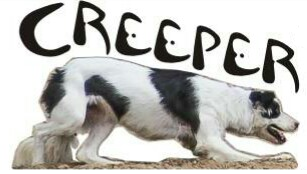 Cattledog Trial SeriesParsons State Hospital Zimmerman Family Arena2601 Gabriel StreetParsons Kansas, 67357Hosted by Creeper Border Collies, Sonny Mahurin and FamilySeries dates February 24 and March 24, 2018Open handlers meeting @ 8 am each day.Call Sonny Mahurin 620-305-8164 with entries and pay day of the trialTotal entries limited to 70 runs per dayOpen $75, Nursery $75, Intermediate $65, Pronovice $65, Novice $55Series combined awards for each classNCA and CCA Sanctioned